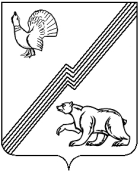 АДМИНИСТРАЦИЯ ГОРОДА ЮГОРСКАХанты-Мансийского автономного округа - ЮгрыПОСТАНОВЛЕНИЕО внесении изменений в постановление администрации города Югорска от 26.10.2011№ 2353 «О создании межведомственной противоэпидемической комиссии»В целях повышения эффективности согласованных действий исполнительных органов государственной власти и местного самоуправления, предприятий, организаций и учреждений независимо от их ведомственной принадлежности в решении вопросов и задач, направленных на предупреждение (профилактику) массовых инфекционных заболеваний, обеспечение санитарно-эпидемиологического благополучия населения                           в городе Югорске, в связи с организационно-кадровыми изменениями:1. Внести в постановление администрации города Югорска                               от 26.10.2011 № 2353 «О создании межведомственной противоэпидемической комиссии» (с изменениями от 24.07.2014 № 594, 26.05.2022 № 1057-п) следующие изменения:1.1. В пункте 6 слова «Т. И. Долгодворову» заменить словами «Носкову Л.И.».1.2. Приложение 2 изложить в новой редакции (приложение).2. Опубликовать настоящее постановление в официальном сетевом издании города Югорска и разместить на официальном сайте органов местного самоуправления города Югорска.3. Настоящее постановление вступает в силу после его официального опубликования. 4. Контроль за выполнением постановления возложить на заместителя главы города Югорска Носкову Л.И.Приложениек постановлению администрации города Югорскаот 06.05.2024 № 742-пПриложение 2к постановлению администрации города Югорскаот 26.10.2011 № 2353Состав межведомственной санитарно-противоэпидемической комиссии при администрации города Югорскаот 06.05.2024№ 742-пГлава города ЮгорскаА.Ю. ХарловЗаместитель главы администрации города Югорска, курирующий социальные вопросы, председатель КомиссииГлавный государственный санитарный врач по городу Югорску                              и Советскому району, начальник территориального отдела Управления Федеральной службы по надзору в сфере защиты прав потребителей и благополучия человека по Ханты-Мансийскому автономному округу – Югре в городе Югорске и Советском районе, заместитель председателя Комиссии (по согласованию)Заместитель начальника территориального отдела Управления Федеральной службы по надзору в сфере защиты прав потребителей                         и благополучия человека по Ханты-Мансийскому автономному округу - Югре в городе Югорске и Советском районе, секретарь Комиссии                            (по согласованию)Члены Комиссии:Главный врач бюджетного  учреждения Ханты – Мансийского автономного округа – Югры «Югорская городская больница»                             (по согласованию)Врач-эпидемиолог бюджетного учреждения Ханты-Мансийского автономного округа – Югры «Югорская городская  больница»                                 (по согласованию)Главный врач филиала Федерального государственного учреждения здравоохранения «Центр гигиены и эпидемиологии в Ханты-Мансийском автономном округе – Югре в Советском районе и в городе Югорске, городе Урае и Кондинском районе» (по согласованию) Начальник  отдела Министерства  внутренних дел России по городу Югорску (по согласованию)Начальник филиала бюджетного учреждения Ханты-Мансийского автономного округа – Югры «Ветеринарный центр» в городе Советском                        (по согласованию) Заместитель начальника отдела по организационно-массовой                               и социальной работе управления социальной политики администрации города ЮгорскаНачальник Кондинского отдела государственного надзора Ветеринарной службы Ханты – Мансийского автономного округа – Югры (по согласованию)Начальник управления образования администрации города ЮгорскаНачальник управления культуры администрации города ЮгорскаНачальник управления социальной политики администрации города ЮгорскаДиректор департамента экономического развития и проектного управления администрации города ЮгорскаНачальник отдела по гражданской обороне и чрезвычайным ситуациям  администрации города ЮгорскаНачальник управления социальной защиты населения, опеки                                  и попечительства по городу Югорску и Советскому району                                        (по согласованию)Начальник Федерального государственного казённого учреждения      «9 пожарно-спасательного отряда федеральной противопожарной службы Государственной противопожарной службы Главного управления МЧС России по Ханты-Мансийскому автономному округу – Югре»                                (по согласованию)Начальник медицинской службы общества с ограниченной ответственностью «Газпром трансгаз Югорск» - главный врач санатория- профилактория (по согласованию)